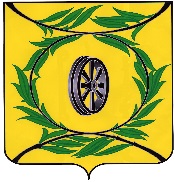 ФИНАНСОВОЕ УПРАВЛЕНИЕКАРТАЛИНСКОГО МУНИЦИПАЛЬНОГО РАЙОНАП Р И К А З от «29» января 2018 г.   		                                                                              	№ 17/1О внесение изменений в приказ Финансового управления Карталинского муниципального района от 28.12.2017г № 177 В соответствии с пунктом 4 статьи 21 Бюджетного кодекса Российской Федерации и подпунктом 32 статьи 8 Положения «О бюджетном процессе в Карталинском муниципальном районе», утвержденного Решением Собрания депутатов Карталинского муниципального района от 02.07.2010 года № 39,ПРИКАЗЫВАЮ:1. Внести в приказ Финансового управления Карталинского муниципального района от 28.12.2017г. № 177 «О перечне и кодах целевых статей расходов местного бюджета и порядке применения бюджетной классификации Российской Федерации в части, относящейся к местному бюджету» следующие изменения и дополнения:1) в Приложение 1:после строкидополнить строкойпосле строки дополнить строкамипосле строкидополнить строкамипосле строкидополнить строкамипосле строкидополнить строками2) в Приложение 2:после абзаца:«00010 Мероприятия по комплексной безопасности учреждений культуры и спорта»дополнить абзацем:«00012 Мероприятия по сохранению и развитию культурно-досуговой сферы»;после абзаца: «00026 Мероприятия в области градостроительной деятельности»дополнить абзацем:«00027 Мероприятия по приобретению движимого и недвижимого имущества для муниципального образования»;после абзаца: «91000 Организация проведения на территории Челябинской области мероприятий по предупреждению и ликвидации болезней животных, их лечению, отлову и содержанию безнадзорных животных, защите населения от болезней, общих для человека и животных»дополнить абзацем:«L0160 Реконструкция и капитальный ремонт гидротехнических сооружений в целях обеспечения безопасности гидротехнических сооружений»;Настоящий приказ подлежит официальному опубликованию.Организацию выполнения настоящего приказа возложить на начальника сводного отдела исполнения районного и консолидированного бюджетов Карталинского муниципального района Утарбекову У.С.Заместитель главы Карталинского муниципального района- начальник Финансового управления                                   Д.К.ИшмухамедоваС приказом ознакомлена                                                             У.С.Утарбекова11812 0 07 00000Иные расходы на реализацию отраслевых мероприятий118.112 0 07 00012Мероприятия по сохранению и развитию культурно-досуговой сферы167 26 0 07 00026  Мероприятия в области градостроительной деятельности 167.127 0 00 00000 Муниципальная программа "Приобретение движимого и недвижимого имущества для муниципального образования Карталинский муниципальный район на 2018-2020 годы"167.227 0 07 00000Иные расходы на реализацию отраслевых мероприятий167.327 0 07 00027Мероприятия по приобретению движимого и недвижимого имущества для муниципального образования24346 0 00 00000Муниципальная программа "Капитальный ремонт гидротехнических сооружений Карталинского муниципального района на 2016-2020 годы"243.146 0 03 00000Иные межбюджетные трансферты местным бюджетам243.246 0 03 L0160Реконструкция и капитальный ремонт гидротехнических сооружений в целях обеспечения безопасности гидротехнических сооружений30148 B 07 04520Учебно-методические кабинеты, централизованные бухгалтерии, группы хозяйственного обслуживания, учебные фильмотеки, межшкольные учебно-производственные комбинаты, логопедические пункты301.148 В 10 00000Финансовое обеспечение муниципального задания на оказание муниципальных услуг (выполнение работ)301.248 B 10 00440Учреждения культуры и мероприятия в сфере культуры и кинематографии301.348 B 20 00000Субсидии бюджетным и автономным учреждениям на иные цели301.448 B 20 00440Учреждения культуры и мероприятия в сфере культуры и кинематографии34599 0 10 09200Реализация государственных функций, связанных с общегосударственным управлением345.199 0 55 00000Субсидии юридическим лицам (за исключением субсидий муниципальным учреждениям), индивидуальным предпринимателям, физическим лицам345.199 0 55 03030Автомобильный транспорт